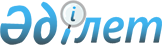 О разработке проекта Государственной программы развития и поддержки малого предпринимательства в Республике Казахстан на 1999-2000 годыРаспоряжение Премьер-Министра Республики Казахстан от 30 ноября 1998 года № 232-р

      Во исполнение Закона Республики Казахстан от 19 июля 1997 года № 131-1 Z970131_ "О государственной поддержке малого предпринимательства": 

      1. Для разработки проекта Государственной программы развития и поддержки малого предпринимательства в Республике Казахстан на 1999-2000 годы (далее - Программа) утвердить прилагаемый состав рабочей группы. 

      2. Рабочей группе обеспечить учет мнений общественных объединений предпринимателей в ходе разработки проекта Программы. 

      3. Рабочей группе (Имашев Б.М.) представить проект Программы на рассмотрение Правительства Республики Казахстан к 1 декабря 1998 года. 



 

      Премьер-Министр 

 

                                                  УТВЕРЖДЕН                                         распоряжением Премьер-Министра                                                    Республики Казахстан                                          от 30 ноября 1998 года № 232-р  



 

                              Состав рабочей группы            по разработке проекта Государственной программы развития         и поддержки малого предпринимательства в Республике Казахстан                                на 1999-2000 годы     Имашев                  -Председатель Агентства Республики  Берик Мажитович              Казахстан по поддержке малого бизнеса,                              руководитель                           Абулгазин               -вице-Министр   Данияр Рустемович           финансов Республики Казахстан     Досаев                  -вице-Министр энергетики, индустрии и      Ерболат Аскарбекович        торговли  Республики Казахстан     Солодченко              -Председатель Комитета по     Роман Владимирович          экономическому планированию                               Министерства энергетики, индустрии и                                  торговли  Республики Казахстан                 Темирханов              -заместитель директора Института  Ерканат Уакбаевич           экономических исследований       Палымбетов              -Председатель Совета Форума  Болат Абылкасымович         предпринимателей Республики                                                       Казахстан (по согласованию) (Корректор:  И.Склярова Специалист: Э.Жакупова             23.12.98г.)    
					© 2012. РГП на ПХВ «Институт законодательства и правовой информации Республики Казахстан» Министерства юстиции Республики Казахстан
				